Le chat confiné (2)	Il était un jour un petit chat confiné qui avait le covid. Il avait un médecin qui faisait « toc… toc… » et qui venait le soigner. 	Il lui fait le test du covid et il lui dit qu’il faut rester chez soi pour ne pas avoir le covid : « Autrement, ça va passer le covid, on ne peut pas faire autrement monsieur. Au revoir, bonne soirée et bon week-end. Vous m’appelez si ça va pas monsieur. »	« Au revoir à vous aussi ». 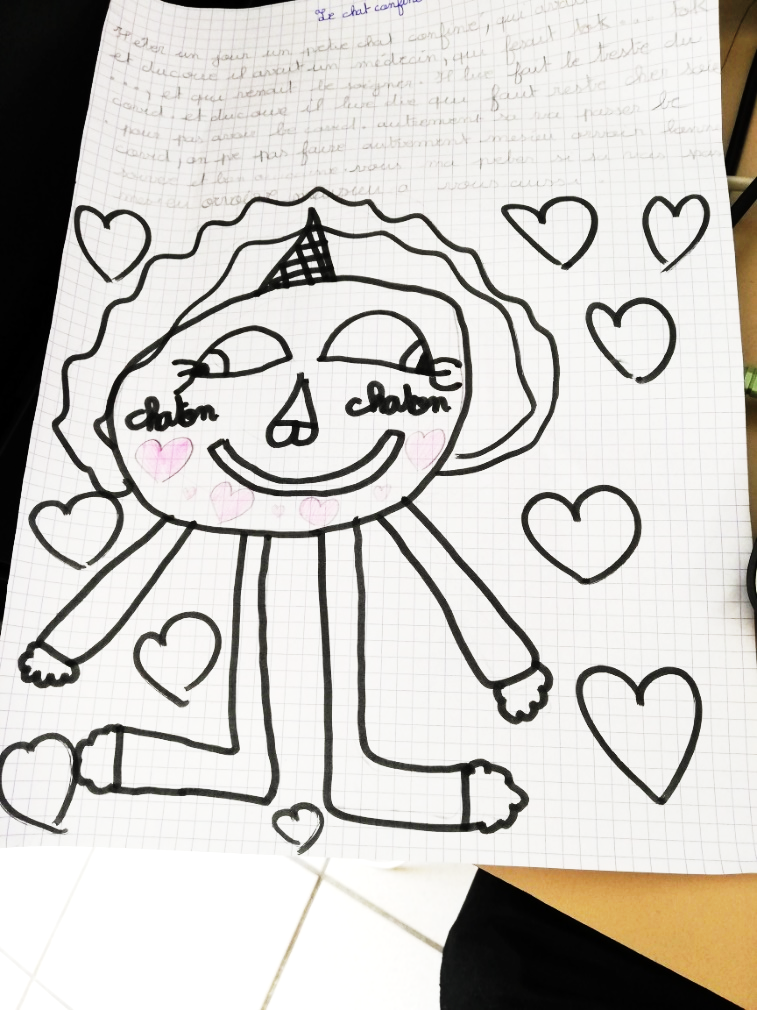 